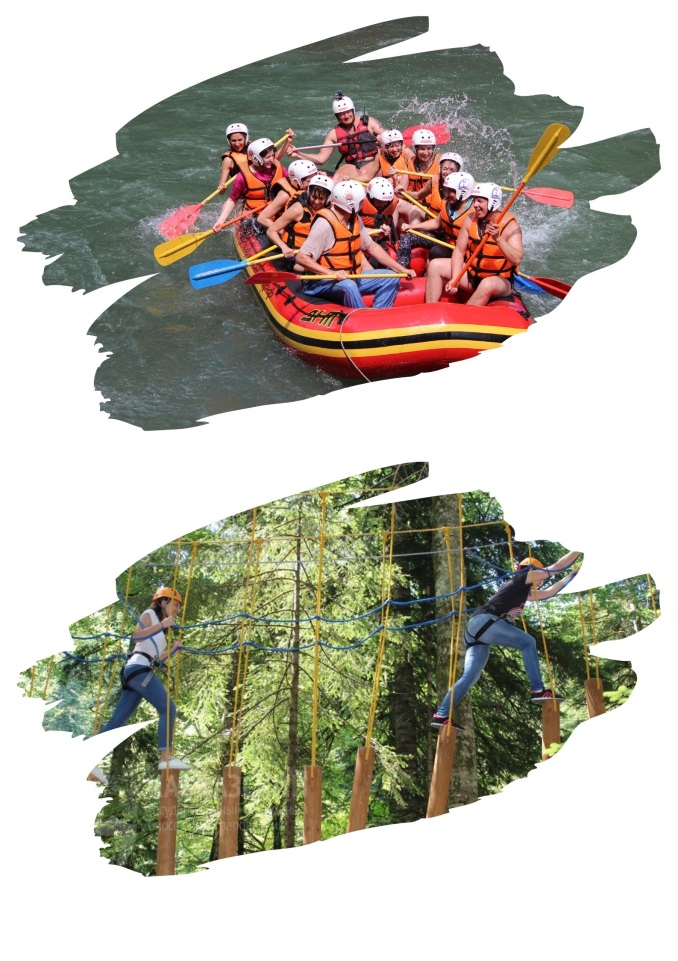 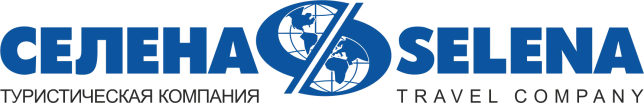 УЩЕЛЬЕ МИШОКОЭкскурсионный тур1 деньСтоимость тура: 1 500 руб./чел.ООО ТК «СЕЛЕНА» оставляет за собой право изменять порядок и время проведения экскурсий, сохраняя программу в целом!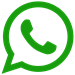 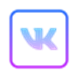 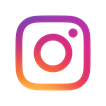 07:00Выезд группы автобусом из Краснодара от Драмтеатра.  Переезд в р-н Лаго-Наки (~ 200 км), во время которого экскурсовод расскажет об истории и культуре Краснодарского края и Республики Адыгея.  Время в пути - около 3 часов.По пути остановка у Гранитного каньона, где можно полюбоваться слиянием рек: Белой и Киши. Гранитное ущелье - одно из красивейших мест в горной Адыгее. Протекая в крутых скальных берегах, река грохочет и пенится на многочисленных порогах и перекатах. Это место знаменито еще и тем, что здесь традиционно проводятся соревнования по водным видам спорта.Экскурсия в ущелье Мишоко, с посещением гротов и водопадов. Туристы пройдут по тропинке вдоль белых скал, посетят гроты, в которых некогда жили первобытные люди, насладятся водопадами реки Мишоко.Обед в кафе (по желанию за доп.плату)Для желающих возможен сплав на рафтах по реке Белая Рафтинг - это оригинальный способ взаимодействия с дикой природой, возможность погрузиться в водную стихию, увидеть красоту гор с другой стороны! Сплав проводится на надувных судах (рафтах) по реке Белой. Безопасный экстрим, предлагаемый в любую погоду для туристов всех возрастов и уровней подготовки, взорвёт эмоции, добавит адреналина в кровь, заставит поверить в свои силы! Маршрут начинается в 10 км выше по течению р.Белой от моста на Лаго-Наки, с живописной поляны. При высоком уровне воды включает в себя препятствия с валами до 1 метра. Всего на маршруте 5-6 несложных препятствий (допускаются дети от 5-ти лет в сопровождении родителей)По окончании сплава награждение участников  и совместное памятное фото.17:00Выезд группы в Краснодар20:30Прибытие группы (время прибытия указано ориентировочно)В стоимость тура включено: транспортное обслуживаниеэкскурсионное обслуживаниестраховка от несчастного случаяДополнительно оплачивается: питание на маршрутевход.билет в ущелье Мишоко – 300 руб.сплав на рафтах – от 1200 руб./челСтоимость входных билетов может меняться!Туристам необходимо иметь с собой: паспорт/свидетельство о рождении, полис ОМСТуристам необходимо иметь с собой: паспорт/свидетельство о рождении, полис ОМСООО Туристическая компания «СЕЛЕНА»350058, Россия, город Краснодар, ул. Ставропольская, 330info@selena-travel.ru | www.selena-travel.ru+7 861 233 74 00 | 231 04 24 | 235 85 65 | 233 75 98SELENA_TRAVEL_COMPANY      +7 988 387 81 27